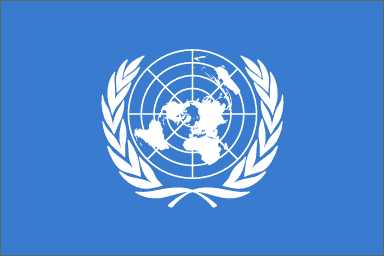 2.1.8. PROTOCOLO FACULTATIVO DE LA CONVENCIÓN SOBRE LA ELIMINACIÓN DE TODAS LAS FORMAS DE DISCRIMINACIÓN CONTRA LA MUJERArtículo 1Todo Estado Parte en el presente Protocolo ("Estado Parte") reconoce la competencia del Comité para la Eliminación de la Discriminación contra la Mujer ("el Comité") para recibir y considerar las comunicaciones presentadas de conformidad con el artículo 2.